Отчёт о работе наставнической пары, 2022-2023 г.г.Белякова О.А. – Маслова Г.В., Дудникова Ю.В.Педагоги со стажем работы 2 года.Цель: оказание практической помощи молодым специалистам в их адаптации в школе, вопросах совершенствования теоретических знаний. Задачи:1)  повысить уровень общедидактической и методической подготовленности молодых специалистов;2) формировать потребности в непрерывном самообразовании, к овладению новыми формами, методами, приёмами обучения и воспитания обучающихся, умению практической реализации теоретических знаний; 3) помочь молодым специалистам использовать и эффективно внедрять достижения педагогической науки и передового педагогического опыта в образовательную деятельность;4) оказывать психологическую поддержку и методическую помощь молодым специалистам; 5) способствовать формированию индивидуального стиля педагогической деятельности молодых учителей.Прогнозируемый результат: Становление молодого учителя как учителя – профессионала; повышение методической, интеллектуальной культуры учителя; овладение системой контроля и оценки знаний учащихся; умение проектировать воспитательную систему, работать с классом на основе изучения личности ребенка, проводить индивидуальную работу. Формы работы: - индивидуальные консультации; - посещение уроков; - анкетирование, микроисследования;- занятия «ШМС», тренинг, заседания круглого стола.Второй год наставничества/обучения (основной).«Самостоятельный творческий поиск»Молодому специалисту была оказана помощь: - в приобретении практических навыков, необходимых для педагогической работы; - в выработке применять теоретические знания в практической деятельности; - в приобретении опыта по освоению разнообразных современных технологий обучения и развития познавательной деятельности учащихся. Вывод. Основной период наставничества молодого специалиста прошел успешно. Молодому специалисту оказывается помощь администрацией и педагогом-наставником в вопросах совершенствования теоретических/практических знаний, повышения профессионального мастерства.Белякова Ольга Александровна в мае 2023 года приняла участие в Дальневосточном Слёте Навигаторов детства.Считаем, что поставленная цель второго года наставничества: оказание практической помощи молодым специалистам в  вопросах совершенствования теоретических/практических  знаний – достигнута.Фото отчёт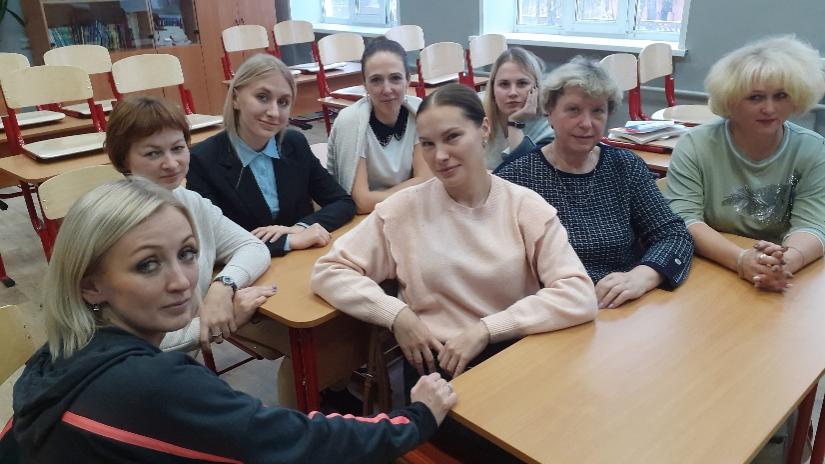 Рисунок 1, Семинар «Презентация плана работы «Школы молодого специалиста», сентябрь 2022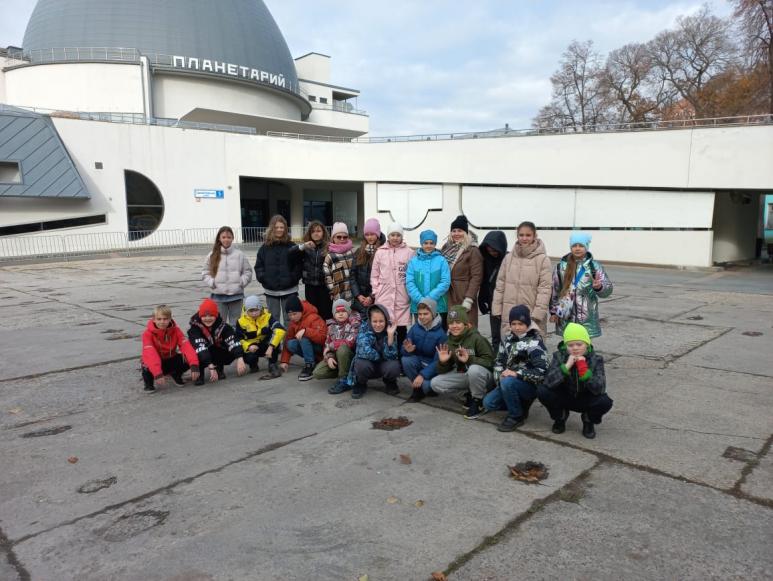 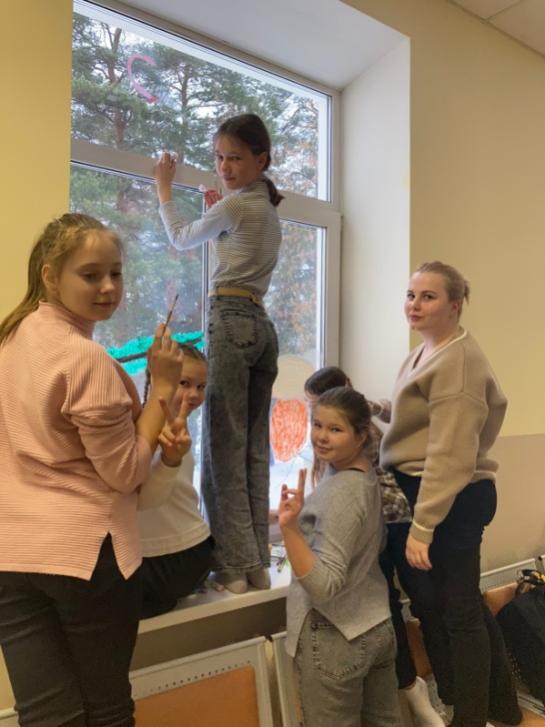 Рисунок 2, Внеклассное мероприятие, октябрь 2022            Рисунок 3,Участие в проекте «Новогодняя                       фантазия»,декабрь 2022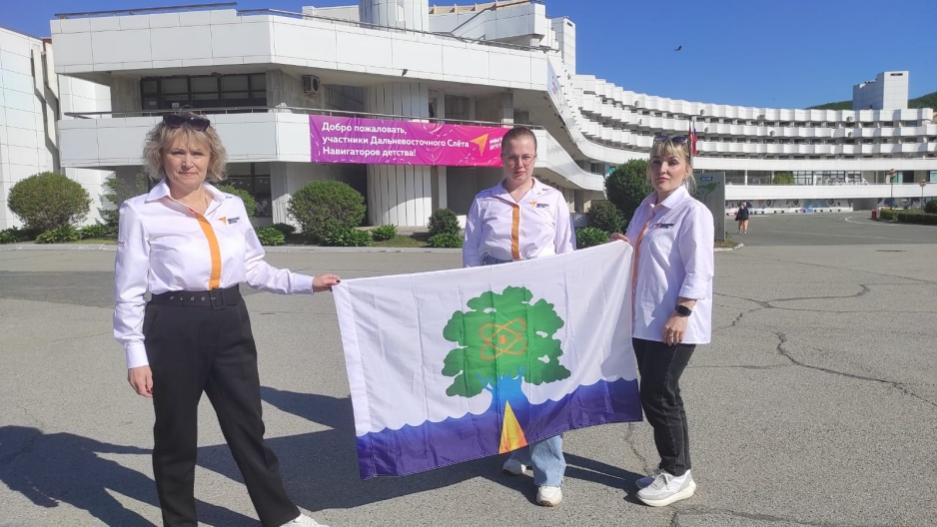 Рисунок 4, Участие в слете «Навигаторы детства», май2023, ВладивостокОпросный чек-лист направлений деятельности наставляемого в 2022-2023 г.г.Белякова Ольга Александровна, учитель информатикиАнкета оценки удовлетворенности Программой наставничества(для наставника)Оцените в баллах от 1 до 10, где 1 - самый низший балл, а 10 - самый высокий.Что особенно ценно для Вас было в программе? Чего Вам не хватило в программе и/или что хотелось бы изменить?Оглядываясь назад, понравилось ли Вам участвовать в программе? ДаХотели бы Вы продолжить работу в программе наставничества? ДаБыла ли для Вас полезна совместная работа с наставляемым? (узнали ли Вы что-то      новое и/или интересное) ДаБлагодарим вас за участие в опросе!№ п/пТема занятийСрокОтветственныеРезультат 1. Развитие творческих способностей учащихся.2.Микроисследование «Оценка уровня творческого потенциала личности».3.Получение молодым специалистом первой квалификационной категории 4. Посещение мероприятия «Школа молодых специалистов»5.Классный руководитель. Кто он?Сентябрьзам. директора по УВР Биканова Н.В., Мазанова И.Н.зам. директора по ВР Прудникова Е.А.Наставники Маслова Г.В., Дудникова Ю.В.Выполнено 1. Формирование профессиональной компетентности учителя в условиях реализации ФГОС.2. Пути повышения качества образования.3. Интерактивные образовательные ресурсы как инструмент деятельности классного руководителя в условиях современной школыОктябрьзам. директора по УВР Биканова Н.В., Мазанова И.Н. зам. директора по ВР Прудникова Е.А.Наставники Маслова Г.В., Дудникова Ю.В.Выполнено1. Самообразование как средство повышения профессиональной компетентности учителя2. Изучение опыта творчески работающих педагогов школы, посещение уроков.3. Работа классных руководителей с семьёйНоябрьРуководители МОНаставники Маслова Г.В., Дудникова Ю.В.зам. директора по ВР Прудникова Е.А.Выполнено1. Основы теории развивающего обучения.2. Повышение качества образования через использование здоровьесберегающих технологий в процессе обучения школьников3.Посещение мероприятия «Школа молодых специалистов»Декабрьзам. директора по УВР Биканова Н.В., Мазанова И.Н.Руководители МОНаставники Маслова Г.В., Дудникова Ю.В.Выполнено1. Проектирование индивидуального образовательного маршрута учащихся с ОВЗ.2. Деятельность учителя на уроке с личностно-ориентированной направленностью.Январьзам. директора по УВР Биканова Н.В., Мазанова И.Н.Руководители МОНаставник Маслова Г.В.Выполнено1. Методика организации коллективных способов обучения как одно из направлений гуманизации образования.2. Работа с неуспевающими учащимися.Февральзам. директора по УВР Биканова Н.В., Мазанова И.Н. зам. директора по ВР Прудникова Е.А.Руководители МОНаставники Маслова Г.В., Дудникова Ю.В.Выполнено«Неделя успеха». Открытые уроки молодых специалистов.Мартзам. директора по УВР Биканова Н.В., Мазанова И.Н. зам. директора по ВР Прудникова Е.А.Руководители МОЧлены педколлективаВыполненоОбсуждение проведенных уроков.1. Микроисследование «Какой должна быть работа с молодыми учителями». 2. Конференция «Учиться самому, чтобы успешнее учить других» в рамках «Недели успехов»3.Посещение мероприятия «Школа молодых специалистов»Апрельзам. директора по УВР Биканова Н.В., Мазанова И.Н.Руководители МОНаставники Маслова Г.В., Дудникова Ю.В.ВыполненоКруглый стол «Подведение итогов работы ШМС за год».МайЗам. директора по УВР Биканова Н.В., Мазанова И.Н. зам. директора по ВР Прудникова Е.А.Руководители МОНаставники Маслова Г.В., Дудникова Ю.В.ВыполненоПосещение городских заседаний «Школы молодого учителя»в течение годаСотрудники ЦРОПосещено 3 мероприятия№МероприятияРезультат Презентация плана работы «Школы молодого специалиста на 3 года». Знакомство с документацией+Собеседования, консультации, круглые столы +Изучение опыта творчески работающих педагогов школы, посещение уроков.+Конкурсное движение как фактор роста профессионального мастерства учителя. Участие в конкурсе «Педагогический дебют», «Сердце отдаю детям»-Выступление на семинарах, вебинарах, конференциях +Участие в работе РИП+«Школа молодого учителя» МУ ЦРО+Курсовая подготовка+Разработка, публикация статей из опыта работы +Аттестация +Анкетирование+  1.1. Насколько было комфортно общение с наставляемым?12345678910  1.2. Насколько удалось реализовать свои        лидерские качества в программе?123456789101.3. Насколько	полезными/	интересными были групповые встречи?123456789101.4. Насколько	полезными/	интересными были личные встречи?123456789101.5. Насколько удалось спланировать         работу?123456789101.6. Насколько удалось осуществить план индивидуального развития наставляемого?123456789101.7. Насколько Вы оцениваете включенность наставляемого в процесс?123456789101.8. Насколько Вы 	довольны вашей       совместной работой?123456789101.9. Насколько понравилась работа  наставником?123456789101.10. Насколько оправдались Ваши ожидания от участия в Программе наставничества?12345678910